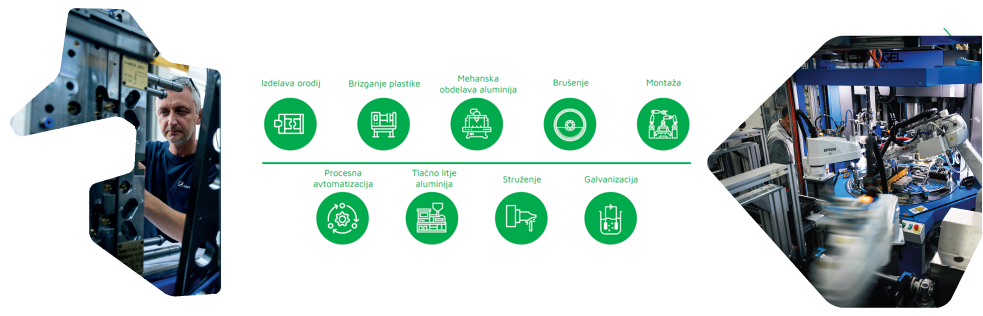 Skupino ISKRA ISD d.o.o. odlikuje 70-letna tradicija iz področja predelave kovin, plastičnih mas, litja aluminija ter galvanske zaščite. Delujemo na področju avtomobilske industrije, energetike in bele tehnike. Skupina šteje 550 sodelavcev in jo sestavlja 6 družb.Ponujamo vam možnost, da skupaj z nami uresničite svoje poklicne ambicije, zato družba ISKRA ISD – STRUGARSTVO d.o.o., k sodelovanju vabi kandidate za delovno mesto:OPERATER - strugar (m/ž)Te zanima tehnično področje in želiš delati v urejenem delovnem okolju s sodobno opremo? Ste natančni, organizirani, sistematični? Vas veseli upravljanje in programiranje merilnih sistemov?Vaše naloge bodo: priprava CNC stružnic za zagon,struženje kovinskih izdelkov,izvajanje meritev po načrtu,spremljanje kakovosti proizvedenih izdelkov,•     ukrepanje v primeru ugotovljenih odstopanj,vključevanje v reševanje proizvodnih izzivov in iskanje optimalnih rešitev,skrb za urejeno delovno okolje,ostala dela po navodilu nadrejenega.Pogoji za zasedbo delovnega mesta:želena V. stopnja izobrazbe strojne smeri (strojni tehnik ali tehnik mehatronike)želene so izkušnje na podobnih delih,poznavanje in razumevanje strojniških načrtov,pripravljenost na več-izmensko delo.Poleg dela v prijetnem kolektivu nudimo: dinamično delovno okolje, izobraževanje po mentorskem programu,priložnost za osebni in strokovni razvoj, delo v mladem, rastočem kolektivu, stimulativno plačilo in nagrajevanjepomoč pri uvajanjuzaposlitev za določen čas z možnostjo podaljšanja za nedoločen časSprejmite izziv in postanite del skupine Iskra ISD. Prijavo z življenjepisom pošljite na elektronski naslov kadri@iskra-isd.si, najkasneje do 20.03.2022. Več o podjetju si lahko preberete na spletni strani http://www.iskra-isd.si.